Расположение: г. Анапа, Пионерский проспект дом 233Размещение: 2-местный однокомнатный номер в кирпичном коттедже (мансарда, 3-й этаж). В номере гостиничная мебель (кровати, платяной шкаф, прикроватные тумбочки, коврики, зеркало с туалетным столиком), телевизор, холодильник, кондиционер, набор необходимой посуды, санузел (душ, туалет, умывальник, зеркало с полочкой, набор туалетных принадлежностей).Инфраструктура: бильярд, настольный теннис, дискотека, кафе-бар, детская площадка, беседки для отдыха, мангал для приготовления шашлыка, автостоянка,  недалеко новый аквапарк «Тики-Так». Рядом с аквапарком дельфинарий и океанариум.Питание: 3-х разовое питание комплексное с элементами шведского стола.Пляж: песчаный в 50 метрах от комплекса, оборудованный всей инфраструктурой.В стоимость входит: проживание, 3-х разовое питание комплексное с элементами шведского стола.Дети до 4-х лет не принимаются.Адрес: г. Анапа, Пионерский пр-т 233.Проезд: от аэропорта и ж/д вокзала г. Анапа, далее автобусом до автовокзала и далее автобусом или маршрутным такси №4, № 13 до остановки "Прибой", далее по адресу.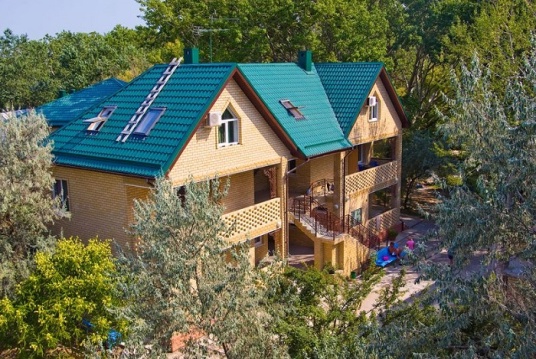 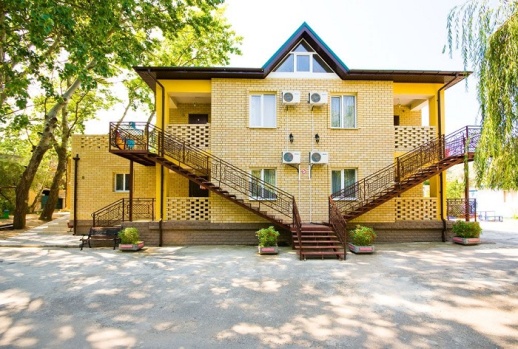 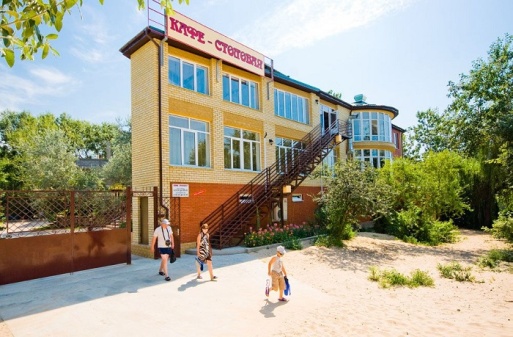 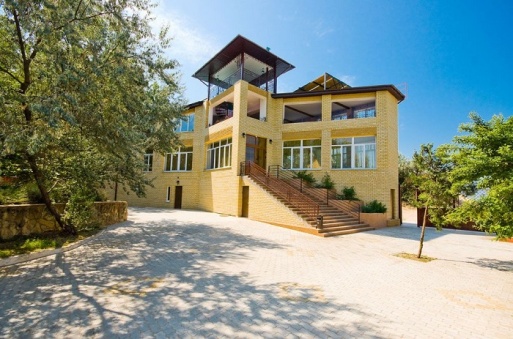 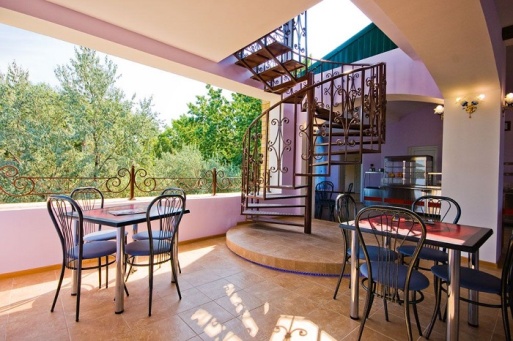 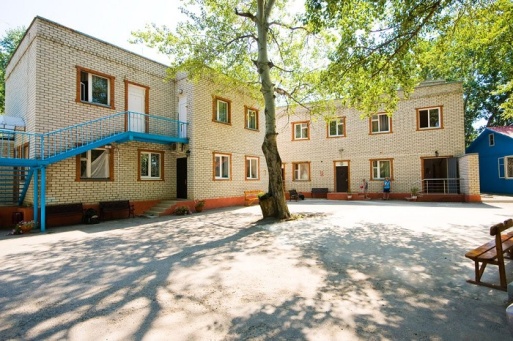 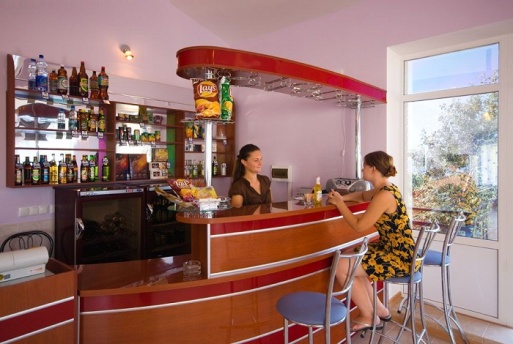 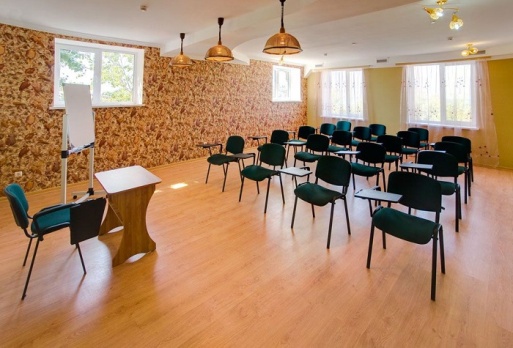 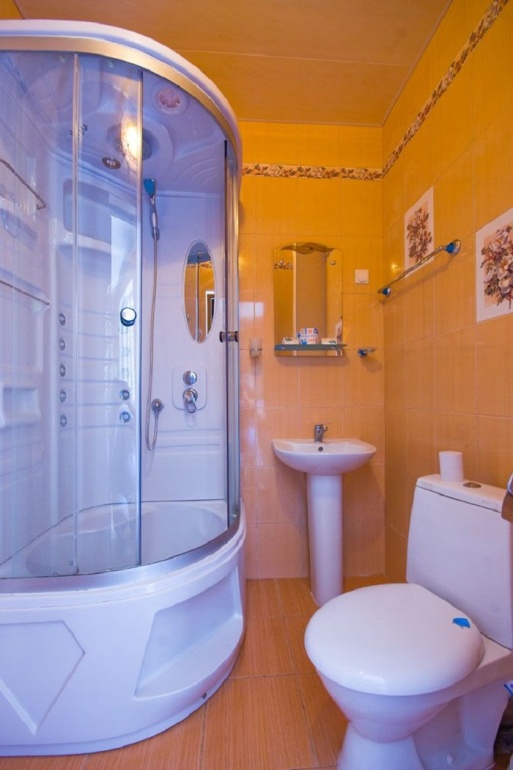 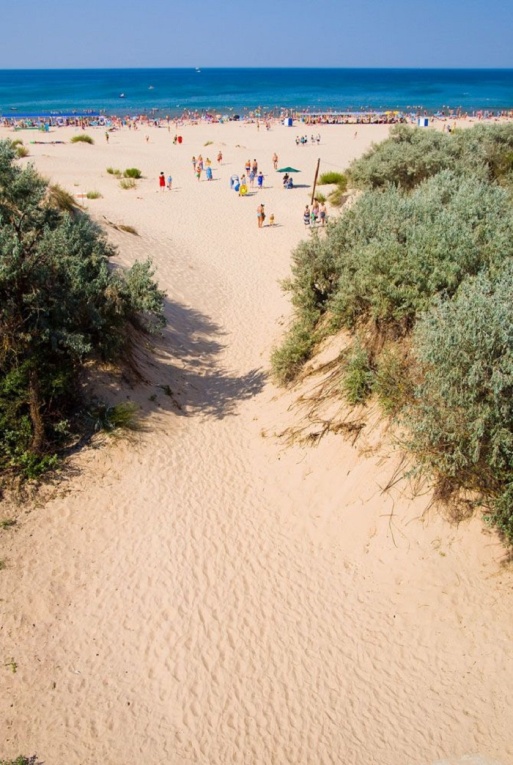 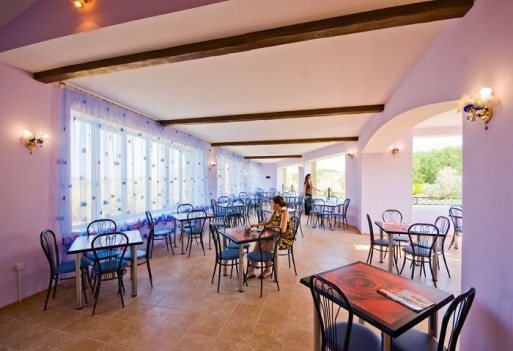 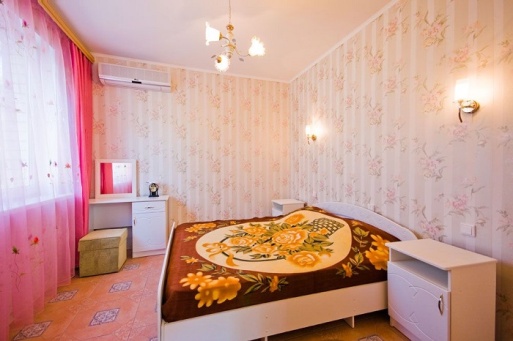 База отдыха "Веста" Дотация 9.500 на человекаСрок заездаКоличество днейКатегория номераСтоимость 16.06.20. -30.06.20.142-х местный Мать и дитя7462030.06.20.-14.07.20.142-х местный Мать и дитя7462014.07.20.-28.07.20.142-х местный Мать и дитя7462028.07.20.-11.08.20.142-х местный Мать и дитя7462011.08.20.-25.08.20.142-х местный Мать и дитя74620